For everyone who has been asking about food, apologies but we will be remaining closed week day lunch times until confidence returns as we are very aware that many of our older customers are quite understandably nervous about returning to pubs just yet. Lunch and walking groups, which usually provide a great deal of our afternoon trade, are simply not booking at the moment and this, together with reduced inside capacity and the unreliability of both the weather and trade levels, make it impossible for us to stock and staff a fresh menu without the risk of incurring losses.So for the good news - from this week we will be serving food again but leaning towards evenings and weekends when trade is more constant. Service times as follows but will be subject to constant reviewThursday and Friday 6 - 9pmSaturday 12 - 2 and 6 - 9pmSunday 12 - 3.30pmBooking advisable please, as we have limited internal space due to social distancing measures. We will save a table for you and you can then choose to dine in the garden if weather permits. (Please note that orders for pre booked tables will be given priority over any walk-ins or takeaway orders we may receive)Takeaways are also available, please telephone your order so we can advise when we can have your food ready for collection.Getting there slowly and safely 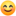 Rachel & Peter